Aufgabe3:Bestimme die Frequenzen der Töne aus den angefügten Schallbildern und finde mit Hilfe der unten angefügten Tabelle die Namen der Töne heraus, die ein Musiker zuordnen würde!a) 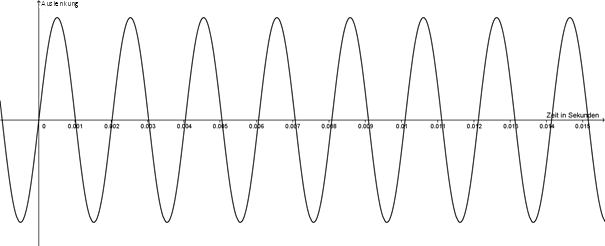 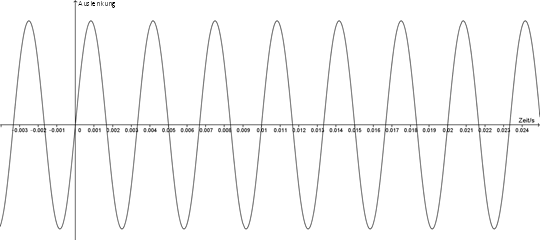 b)